Madame, Monsieur,Nous avons l'honneur de vous inviter à participer à la prochaine réunion du Groupe régional de la Commission d'études 17 de l'UIT-T pour l'Afrique (SG17RG-AFR), qui se tiendra de manière virtuelle le 28 septembre 2021 de 9 h 30 à 11 h 30 (heure de Genève), à l'occasion de la réunion préparatoire régionale en vue de l'AMNT-20 pour la région Afrique (ATU-4), qui aura lieu du 27 septembre au 1er octobre 2021.Veuillez noter qu'aucune bourse ne sera accordée et que la réunion se déroulera intégralement en anglais. Un service d'interprétation sera assuré en français.La réunion du Groupe SG17RG-AFR s'ouvrira à 9 h 30, heure de Genève, via la plate-forme de réunion virtuelle aimablement fournie par l'UAT. Les délégués doivent s'inscrire en ligne à la réunion (https://us02web.zoom.us/meeting/register/tZAtdu6oqjwsEtYziWdLqTzIGeLWGpdeQO97) afin d'accéder à la plate-forme.La réunion du Groupe régional sera réservée aux délégués et aux représentants des États Membres, des Membres de Secteur et des Associés de l'UIT ainsi que de l'UAT inscrits pour participer à la réunion préparatoire régionale en vue de l'AMNT-20 pour la région Afrique (ATU-4) qui aura lieu du 27 septembre au 1er octobre 2021. Le projet d'ordre du jour de la réunion, établi par Mme Mwende Njiraini (Kenya), Présidente du Groupe SG17RG-AFR de l'UIT-T, est reproduit dans l'Annexe B.Les documents de réunion sont accessibles depuis la page d'accueil du groupe régional, et l'accès est réservé aux Membres de l'UIT-T disposant d'un compte utilisateur UIT avec accès TIES. Principales échéances:Je vous souhaite une réunion constructive et agréable.Veuillez agréer, Madame, Monsieur, l'assurance de ma considération distinguée.Annexes: 2Annexe A
Informations pratiques concernant la réunionMÉTHODES DE TRAVAIL ET INSTALLATIONSSOUMISSION DES DOCUMENTS ET ACCÈS: Les contributions des Membres et les projets de document temporaire (TD) doivent être soumis par courrier électronique au secrétariat de la commission d'études (tsbsg17@itu.int) en utilisant le gabarit approprié. Les documents de réunion sont accessibles depuis la page d'accueil du groupe régional, et l'accès est réservé aux Membres de l'UIT-T disposant d'un compte utilisateur UIT avec accès TIES.LANGUE DE TRAVAIL: En accord avec la Présidente du groupe régional, la réunion se déroulera intégralement en anglais. Un service d'interprétation sera assuré en français.PARTICIPATION INTERACTIVE À DISTANCE: La plate-forme de réunion virtuelle de l'UAT sera utilisé pour assurer la participation à distance pour toutes les séances, y compris les séances où les décisions sont prises. Les délégués doivent s'inscrire pour participer à la réunion, et s'identifier et indiquer l'entité qu'ils représentent au moment de prendre la parole. Les services de participation à distance sont assurés au mieux. Les participants devraient prendre note du fait que la réunion ne sera pas retardée ou interrompue parce qu'un participant à distance ne parvient pas à se connecter, à écouter les autres participants ou à se faire entendre, selon l'appréciation de la Présidente. Si les propos d'un participant à distance sont difficilement audibles en raison de la qualité du son jugée insuffisante, la Présidente peut interrompre ce participant et renoncer à lui donner la parole tant que rien n'indique que le problème est résolu. L'outil de discussion à disposition fait partie intégrante de la réunion; son utilisation est encouragée pour faciliter la gestion efficace du temps au cours des séances.INSCRIPTION, NOUVEAUX DÉLÉGUÉS, BOURSES ET DEMANDE DE VISAINSCRIPTION: L'inscription est obligatoire et doit se faire en ligne à l'adresse https://us02web.zoom.us/meeting/register/tZAtdu6oqjwsEtYziWdLqTzIGeLWGpdeQO97 (également disponible sur le site web du Groupe SG17RG-AFR). Les délégués qui ne se seront pas inscrits ne pourront pas accéder à la plate-forme de réunion virtuelle mise à disposition par l'UAT pour la manifestation.BOURSES ET DEMANDE DE VISA: Étant donné que les réunions virtuelles n'exigent aucun déplacement, aucune bourse ne sera accordée et les demandes de visa n'ont pas lieu d'être. ANNEX BDraft Agenda 
Meeting of ITU-T Study Group 17 Regional Group for Africa SG17RG-AFR 
Virtual, 28 September 2021______________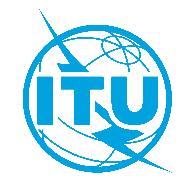 Union internationale des télécommunicationsBureau de la Normalisation des TélécommunicationsUnion internationale des télécommunicationsBureau de la Normalisation des TélécommunicationsGenève, le 2 septembre 2021Genève, le 2 septembre 2021Réf.:Lettre collective TSB 3/SG17RG-AFRSG17/XYLettre collective TSB 3/SG17RG-AFRSG17/XY–	Aux Administrations des États Membres de l'Union participant aux travaux du Groupe SG17RG-AFR;–	Aux Membres du Secteur UIT-T participant aux travaux du Groupe SG17RG-AFR;–	Aux Associés de l'UIT-T participant aux travaux du Groupe SG17RG-AFR;–	Aux établissements universitaires participant aux travaux de l'UIT qui participent aux travaux du Groupe SG17RG-AFR;–	Au Bureau régional de l'UIT pour l'Afrique;–	Au Bureau de zone de l'UIT pour l'Afrique–	Aux Administrations des États Membres de l'Union participant aux travaux du Groupe SG17RG-AFR;–	Aux Membres du Secteur UIT-T participant aux travaux du Groupe SG17RG-AFR;–	Aux Associés de l'UIT-T participant aux travaux du Groupe SG17RG-AFR;–	Aux établissements universitaires participant aux travaux de l'UIT qui participent aux travaux du Groupe SG17RG-AFR;–	Au Bureau régional de l'UIT pour l'Afrique;–	Au Bureau de zone de l'UIT pour l'AfriqueTél.:+41 22 730 6206+41 22 730 6206–	Aux Administrations des États Membres de l'Union participant aux travaux du Groupe SG17RG-AFR;–	Aux Membres du Secteur UIT-T participant aux travaux du Groupe SG17RG-AFR;–	Aux Associés de l'UIT-T participant aux travaux du Groupe SG17RG-AFR;–	Aux établissements universitaires participant aux travaux de l'UIT qui participent aux travaux du Groupe SG17RG-AFR;–	Au Bureau régional de l'UIT pour l'Afrique;–	Au Bureau de zone de l'UIT pour l'Afrique–	Aux Administrations des États Membres de l'Union participant aux travaux du Groupe SG17RG-AFR;–	Aux Membres du Secteur UIT-T participant aux travaux du Groupe SG17RG-AFR;–	Aux Associés de l'UIT-T participant aux travaux du Groupe SG17RG-AFR;–	Aux établissements universitaires participant aux travaux de l'UIT qui participent aux travaux du Groupe SG17RG-AFR;–	Au Bureau régional de l'UIT pour l'Afrique;–	Au Bureau de zone de l'UIT pour l'AfriqueTélécopie:+41 22 730 5853+41 22 730 5853–	Aux Administrations des États Membres de l'Union participant aux travaux du Groupe SG17RG-AFR;–	Aux Membres du Secteur UIT-T participant aux travaux du Groupe SG17RG-AFR;–	Aux Associés de l'UIT-T participant aux travaux du Groupe SG17RG-AFR;–	Aux établissements universitaires participant aux travaux de l'UIT qui participent aux travaux du Groupe SG17RG-AFR;–	Au Bureau régional de l'UIT pour l'Afrique;–	Au Bureau de zone de l'UIT pour l'Afrique–	Aux Administrations des États Membres de l'Union participant aux travaux du Groupe SG17RG-AFR;–	Aux Membres du Secteur UIT-T participant aux travaux du Groupe SG17RG-AFR;–	Aux Associés de l'UIT-T participant aux travaux du Groupe SG17RG-AFR;–	Aux établissements universitaires participant aux travaux de l'UIT qui participent aux travaux du Groupe SG17RG-AFR;–	Au Bureau régional de l'UIT pour l'Afrique;–	Au Bureau de zone de l'UIT pour l'AfriqueCourriel:tsbsg17@itu.inttsbsg17@itu.int–	Aux Administrations des États Membres de l'Union participant aux travaux du Groupe SG17RG-AFR;–	Aux Membres du Secteur UIT-T participant aux travaux du Groupe SG17RG-AFR;–	Aux Associés de l'UIT-T participant aux travaux du Groupe SG17RG-AFR;–	Aux établissements universitaires participant aux travaux de l'UIT qui participent aux travaux du Groupe SG17RG-AFR;–	Au Bureau régional de l'UIT pour l'Afrique;–	Au Bureau de zone de l'UIT pour l'Afrique–	Aux Administrations des États Membres de l'Union participant aux travaux du Groupe SG17RG-AFR;–	Aux Membres du Secteur UIT-T participant aux travaux du Groupe SG17RG-AFR;–	Aux Associés de l'UIT-T participant aux travaux du Groupe SG17RG-AFR;–	Aux établissements universitaires participant aux travaux de l'UIT qui participent aux travaux du Groupe SG17RG-AFR;–	Au Bureau régional de l'UIT pour l'Afrique;–	Au Bureau de zone de l'UIT pour l'AfriqueWeb:www.itu.int/en/ITU-T/studygroups/2017-2020/17/sg17rgafrwww.itu.int/en/ITU-T/studygroups/2017-2020/17/sg17rgafr–	Aux Administrations des États Membres de l'Union participant aux travaux du Groupe SG17RG-AFR;–	Aux Membres du Secteur UIT-T participant aux travaux du Groupe SG17RG-AFR;–	Aux Associés de l'UIT-T participant aux travaux du Groupe SG17RG-AFR;–	Aux établissements universitaires participant aux travaux de l'UIT qui participent aux travaux du Groupe SG17RG-AFR;–	Au Bureau régional de l'UIT pour l'Afrique;–	Au Bureau de zone de l'UIT pour l'Afrique–	Aux Administrations des États Membres de l'Union participant aux travaux du Groupe SG17RG-AFR;–	Aux Membres du Secteur UIT-T participant aux travaux du Groupe SG17RG-AFR;–	Aux Associés de l'UIT-T participant aux travaux du Groupe SG17RG-AFR;–	Aux établissements universitaires participant aux travaux de l'UIT qui participent aux travaux du Groupe SG17RG-AFR;–	Au Bureau régional de l'UIT pour l'Afrique;–	Au Bureau de zone de l'UIT pour l'AfriqueObjet:Réunion virtuelle du Groupe régional de la Commission d'études 17 de l'UIT-T pour l'Afrique (SG17RG-AFR)
28 septembre 2021Réunion virtuelle du Groupe régional de la Commission d'études 17 de l'UIT-T pour l'Afrique (SG17RG-AFR)
28 septembre 2021Réunion virtuelle du Groupe régional de la Commission d'études 17 de l'UIT-T pour l'Afrique (SG17RG-AFR)
28 septembre 2021Réunion virtuelle du Groupe régional de la Commission d'études 17 de l'UIT-T pour l'Afrique (SG17RG-AFR)
28 septembre 202110 septembre 2021−	Inscription préalable (en ligne à l'adresse https://us02web.zoom.us/meeting/register/tZAtdu6oqjwsEtYziWdLqTzIGeLWGpdeQO97 et également disponible sur le site web du Groupe SG17RG-AFR)15 septembre 2021–	Soumission des contributions des Membres de l'UIT-T (par courrier électronique à l'adresse tsbsg17@itu.int)Chaesub Lee
Directeur du Bureau de la normalisation 
des télécommunications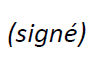 SG17RG-AFR de l'UIT-T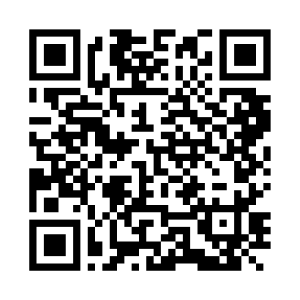 Chaesub Lee
Directeur du Bureau de la normalisation 
des télécommunicationsInformations les plus récentes concernant la réunionOpening of the meetingAdoption of the agendaAvailable documents (contributions and TDs)Overview of ITU-T Study Group 17 and Working MethodsReview of Outcomes of previous SG17RG-AFRStructure and leadership of SG17RG-AFRDiscussion based on Contributions to this meetingTutorial on Recommendation ITU-T X.1060: Framework for the creation and operation of a Cyber Defence CentreDiscussion on the SG17 survey on assessment of cyber defence centres in AfricaAny other businessClosure of the meeting